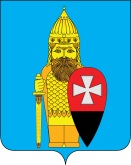 СОВЕТ ДЕПУТАТОВ ПОСЕЛЕНИЯ ВОРОНОВСКОЕ В ГОРОДЕ МОСКВЕ РЕШЕНИЕ14.02.2024 № 01/05О согласовании адресных перечней выполнения работ на территории поселения Вороновское в 2024 годуВ соответствии с Законом города Москвы от 06.11.2002 № 56 «Об организации местного самоуправления в городе Москве», Постановлением Правительства города Москвы от 24.09.2012 № 507-ПП «О порядке формирования, согласования и утверждения перечней работ по благоустройству дворовых территорий, парков, скверов и капитальному ремонту многоквартирных домов», Уставом поселения Вороновское, в целях повышения качества содержания территории жилой застройки и объектов дорожного хозяйства на территории поселения Вороновское; Совет депутатов поселения Вороновское решил:1. Согласовать:1.1. Адресный перечень по ремонту и устройству объектов благоустройства территории жилой застройки на территории поселения Вороновское в 2024 году (приложение 1);1.2. Адресный перечень объектов дорожного хозяйства поселения Вороновское, подлежащих ремонту в 2024 году (приложение 2);1.3. Адресный перечень объектов дорожного хозяйства поселения Вороновское, подлежащих разметке пластичными материалами в 2024 году (приложение 3);1.4. Адресный перечень по комплексному содержанию объектов дорожного хозяйства поселения Вороновское в 2024 году (приложение 4);1.5. Адресный перечень по комплексному содержанию дворовых территорий поселения Вороновское в 2024 году (приложение 5).2. Опубликовать настоящее решение в бюллетене «Московский муниципальный вестник» и разместить на официальном сайте администрации поселения Вороновское.3. Контроль за исполнением настоящего решения возложить на главу поселения Вороновское Царевского Е.П.Главапоселения Вороновское                                                                     Е.П. ЦаревскийПриложение 1к решению Совета депутатовпоселения Вороновское в городе Москвеот 14.02.2024 № 01/05Адресный перечень по ремонту и устройству объектов благоустройства территории жилой застройки на территории поселения Вороновское в 2024 годуПриложение 2к решению Совета депутатовпоселения Вороновское в городе Москвеот 14.02.2024 № 01/06Адресный перечень объектов дорожного хозяйства поселения Вороновское, подлежащих ремонту в 2024 году Приложение 3к решению Совета депутатовпоселения Вороновское в городе Москвеот 14.02.2024 № 01/05Адресный перечень объектов дорожного хозяйства поселения Вороновское, подлежащих разметке пластичными материалами в 2024 году Приложение 4к решению Совета депутатовпоселения Вороновское в городе Москвеот 14.02.2024 № 01/05Адресный перечень по комплексному содержанию объектов дорожного хозяйства поселения Вороновское в 2024 годуПриложение 5к решению Совета депутатовпоселения Вороновское в городе Москвеот 14.02.2024 № 01/05Адресный перечень по комплексному содержанию дворовых территорий поселения Вороновское в 2024 году№ п/падрес объекта (наименование объекта)виды работ1пос. ЛМС, мкр. Центральный, д. 26, 27ремонт детской площадки с резиновым покрытием, дорожно – тропиночной сетью, ограждением детской площадки, установкой МАФ, урн и парковых диванов, устройством газона2пос. ЛМС, от мкр. Солнечный городок до ООТ маршрута 1028ремонт дорожно-тропиночной сети, ремонт газона3от пос. д/о Вороново, д.7 до пос. ЛМС, д. 11ремонт дорожно-тропиночной сети, ремонт газона установкой урн и парковых диванов№п/пНаименование объекта дорожного хозяйстваЭлемент ОДХ, подлежащий ремонту1д. Троица, проезд к д. 67проезжая часть, обочины2д. Троица, проезд к д. 9Апроезжая часть, обочины3д. Троицапроезжая часть, обочины№п/пНаименование объекта дорожного хозяйстваЭлемент разметки пластичными материалами1дорога п. ЛМС от столовой до пожарного ДЭПОлинии сплошной разметки, линии пунктирной разметки, пешеходные переходы, дублирование дорожных знаков, искусственные дорожные неровности, стрелы2дорога п. ЛМС до ДК «Дружба»линии сплошной разметки, линии пунктирной разметки, остановка общественного транспорта, стоп линия, дублирование дорожных знаков, стрелы, островки безопасности№ п/пНаименованиеID ОГХОбщая площадь ОДХ по ТС, кв.мОбщая площадь уборки, кв.м1.1Дорога от дет. сада №1156 до ВДШИ100075543383,573383,571.2Дорога п. ЛМС ДК Дружба до мусоросборочной площадки100071261743,21743,21.3Дорога п. ЛМС до ДК Дружба (Больница)59323041414367,1514355,991.4Дорога п. ЛМС от столовой до пожарного ДЭПО68736905519571,6719571,671.5Дорога с. Вороново (левая сторона)1000714217139,6517139,651.6Дорога с. Вороново (правая сторона)58920107838720,4338720,431.7п. ЛМС, дорога (вдоль гаражных боксов к дому № 5) мкр. «Солнечный городок»68736903912355,5212355,521.8Подъездная автодорога к станции Кресты100071189987,549987,541.9ТиНАО, пос. Вороновское, А-101 - база ЦАС (А-101 «Москва - Малоярославец - Рославль» - база ЦАС)100057329344,769344,761.10ТиНАО, пос. Вороновское, А-101 - д. Безобразово (А-101 «Москва - Малоярославец - Рославль» - Безобразово)1000573012557,8112557,811.11ТиНАО, пос. Вороновское, «А-101-д. Алексеевка»-с. Богоявление («Чехов - Кресты» - Богоявление)1000582012855,8312855,831.12ТиНАО, пос. Вороновское, А-101 - д. Рыжово (А-101 «Москва - Малоярославец - Рославль» - Рыжово)1000572915061,9515061,951.13ТиНАО, пос. Вороновское, А-101 - с. Никольское (А-101 «Москва - Малоярославец - Рославль» - Никольское)100057287324,087324,081.14ТиНАО, пос. Вороновское, д. Бабенки - д. Бакланово1000573610583,9310583,931.15ТиНАО, пос. Вороновское, д. Бабенки - д. Филино1000572720657,9120657,911.16ТиНАО, пос. Вороновское, Подъезд к д/о «Вороново»100057246994,926994,921.17ТиНАО, пос. Вороновское, «д. Юдановка-с. Покровское-п.ЛМС»-д. Ворсино («Юдановка - Вороново» - Ворсино)1000573424382,0924382,09Итого пo 8а категория237032,01237020,8528в категория2.1c. Вороново, съезд с Калужского ш. к д. 27957384194233,23233,232.2д. Бабенки, проезд к д.1966618520234,9234,92.3д. Бабенки, проезд к д.49970822710470,59470,592.4д. Бабенки, проезд к д.62970807093626,15626,152.5д. Бакланово, проезд к вл. 22Б957382984254,96254,962.6д. Бакланово, проезд к д.109573842201120,881120,882.7д. Бакланово, проезд к д.2А91650141460,4360,432.8д. Бакланово, проезд к д.3916217999243,28243,282.9д. Вороново, проезд к д. 15947998713239,33239,332.10д. Ворсино, площадка у д.8Г955259235232,48232,482.11д. Ворсино, проезд к д.13А933321990237,89237,892.12д. Ворсино, проезд к д.18А937616680167,94167,942.13д. Ворсино, проезд к д.1В934295675300,53300,532.14д. Ворсино, проезд к д.23В936775311332,29332,292.15д. Ворсино, проезд к д.29А955276489163,14163,142.16д. Ворсино, проезд к д.53956363629687,75687,752.17д. Ворсино, проезд к д.69с2934852835324,55324,552.18д. Голохвастово, проезд к д.15Б9707993991463,831463,832.19д. Голохвастово, проезд к д.569568989191425,081425,082.20дорога д. Бабенки100070959322,299322,292.21Дорога д. Бакланово58888917515950,2715950,272.22Дорога д. Безобразово1000709615205,115205,12.23Дорога д. Безобразово - СНТ Поляница - д. Акулово68892392327024,7627024,762.24Дорога д. Голохвастово5937615614824,824824,822.25Дорога д. Косовка (левая сторона)58829008319316,3119316,312.26Дорога д. Косовка (правая сторона)1394474315867158672.27Дорога д. Львово5905652981967,171967,172.28Дорога д. Новогромово(левая сторона)100071495844,45844,42.29Дорога д. Новогромово (левая сторона) (доп.) участок 1705639186338,54338,542.30Дорога д. Новогромово (левая сторона) (доп.) участок 2705653747268,45268,452.31Дорога д. Новогромово (левая сторона) (доп.) участок 3705680948317,13317,132.32Дорога д. Новогромово (левая сторона) (доп.) участок 4705656236261,35261,352.33Дорога д. Новогромово(правая сторона)100071399130,219130,212.34Дорога д. Новогромово (правая сторона) (доп.) участок 1705686049584,6584,62.35Дорога д. Новогромово (правая сторона) (доп.) участок 27056860941237,21237,22.36Дорога д/о Вороново подъезд к гаражному кооперативу7056555011130,81130,82.37Дорога д. Рыжово5878290357675,187675,182.38Дорога д.Сахарово1000714414148,3314148,332.39Дорога д. Семенково59308161458104,3558104,352.40Дорога д. Троица1000710420931,1320931,132.41Дорога д. Филино100071376567,566567,562.42Дорога д. Юдановка (левая сторона)58972739812857,8512857,852.43Дорога д. Юдановка(правая сторона)100065469752,719752,712.44Дорога д. Юдановка (правая сторона) (доп.) участок 1705682007724,12724,122.45Дорога д. Юдановка (правая сторона) (доп.) участок 2705684006936,47936,472.46Дорога д. Юрьевка (левая сторона)58874472713771,3313771,332.47Дорога д. Юрьевка (правая сторона)100071079165,249165,242.48Дорога д. Ясенки59375998021023,5721023,572.49Дорога Калужское шоссе - д. Юрьевка СНТ Озерное1000711035454,2435454,242.50Дорога Калужское шоссе - с. Свитино - СНТ «Космос»6842105009610,899610,892.51Дорога конечная ост. авт.36 до ЖД переезда (СНТ «Здоровье»)1000709121474,8821474,882.52Дорога КП Никольский Берег9761250377328,237328,232.53Дорога от конечной ост.авт.№1036 («Сады») до СНТ им. 70-летия ВЛКСМ Шубино1000711324019,4224017,12.54дорога п. ЛМС мкр Приозерный58830733729345,3629345,362.55Дорога п. ЛМС, мкр. Центральный (за столовой)1395851311216,7811216,782.56Дорога п. ЛМС от д. №21 до общежития100071283537,613533,132.57Дорога п. ЛМС от ДК Дружба до м/н Приозерный (Мигалин)100071294094,224094,222.58Дорога с. Богоявление100071537736,837736,832.59Дорога с. Вороново к мкр. Северный7056583672010,782010,782.60Дорога с. Вороново мкр. Лесхоз100071234417,144417,142.61Дорога с. Ворсино58878931021962,6621962,662.62Дорога с. Никольское100071487337,467336,982.63Дорога с. Никольское (доп.)705658431210,1210,12.64Дорога с. Покровское58946927510714,7610714,762.65дорога с. Свитино68432505211710,8611710,862.66дорог п. ЛМС от д. 21 - Кривые139508881217,531217,532.67д. Рыжово, проезд к д.46970824080486,15486,152.68д. Рыжово, проезд к д.609761324613140,793140,792.69д. Троица, проезд к д.679307175834321,884321,882.70д. Троица, проезд к д. 9А973329285555,57555,572.71д. Филино, проезд к д.17957385028231,64231,642.72д. Филино, проезд к д.6957385012191,31191,312.73д. Юдановка, проезд к д.10А934852855114,05114,052.74д. Юдановка, проезд к д.17А935700789247,14247,142.75д. Юдановка, проезд к д.18/В1936931092606,63606,632.76д. Юдановка, проезд к д.37Г933293602175,23175,232.77д. Юдановка, проезд к д.38933296084241,7241,72.78д. Юдановка, проезд к д.38В9367759771331,031331,032.79д. Юдановка, проезд к д.47Г936769342212,11212,112.80д. Юдановка, проезд у д.27а933316234276,11276,112.81д. Юдановка, проезд у д.40А9369346941960,161960,162.82д. Юдановка, проезд у д.50Г936942590293,31293,312.83д. Юрьевка, проезд к д.29Б932146708519,67519,672.84д. Юрьевка, проезд к д. 39733278201675,731675,732.85д. Юрьевка, проезд к д.39с3932712363291,31291,312.86д. Юрьевка, проезд к д. 6973042219396,84396,842.87д. Юрьевка, проезд к д.75В931665625429,99429,992.88д. Юрьевка, проезд к д.89932138721277,65277,652.89д. Юрьевка, проезд у д.79А931683321388,39388,392.90п. Вороновское, проезд к д.1Г9573850442951,92951,92.91п. Вороновское, проезд к д.809306898805273,225273,222.92п. Вороновское, проезд к СНТ Заречье9710146271085,871085,872.93п. ЛМС, ЖСК Солнечный городок, ТОС Дружба1000712426379,4826379,482.94п. ЛМС, мкр. Центральный, вблизи КТС «Вороново»9412355791516,71516,72.95Подъездная автодорога к ДНП «Луговое 2»6806773324515,544515,542.96Подъездная дорога к 2-й линии домов с. Вороново от Калужского шоссе680536957775,65775,652.97Подъездная дорога к ДНП «Никольское 2»6991269213298,373298,372.98Подъездная дорога к ДСК «Актер»699167867805,37805,372.99Подъездная дорога к СНТ «Бабенки 1»77820200519033,9119033,912.100Подъездная дорога к СНТ «Беляево»6991024447420,147420,142.101Подъездная дорога к СНТ «Березка-5»7056556823497,773497,772.102Подъездная дорога к СНТ «Василек»705653771247,16247,162.103Подъездная дорога к СНТ «Ворсино»6991086116248,396248,392.104Подъездная дорога к СНТ «Ворсино 2»6991639362250,372250,372.105Подъездная дорога к СНТ «Гринлайн» (Лесные ключи)6991803003856,513856,512.106Подъездная дорога к СНТ «Дружный»705686012328,99328,992.107Подъездная дорога к СНТ «Дубенки»6990905643499,493499,492.108Подъездная дорога к СНТ «Застройщик»6991554071480,381480,382.109Подъездная дорога к СНТ «Колос 2»699177366958,09958,092.110Подъездная дорога к СНТ «Компьютер»699170516184,07184,072.111Подъездная дорога к СНТ «Культура»6991639391965,011965,012.112Подъездная дорога к СНТ «Луч»7056555671453,661453,662.113Подъездная дорога к СНТ «Металлург»6991165564062,334062,332.114Подъездная дорога к СНТ «Надежда» 13 квартал69917797710706,610706,62.115Подъездная дорога к СНТ «Победа» от д. Бабенки6805454442762,762762,762.116Подъездная дорога к СНТ «Рассвет»6991579005177,725177,722.117Подъездная дорога к СНТ «Световод»6991773783254,293254,292.118Подъездная дорога к СНТ «Свитино»6991739511751,91751,92.119Подъездная дорога к СНТ «Союз»6991710864426,554426,552.120Подъездная дорога к СНТ «Элеватор»6991396887167,317167,312.121Подъездная дорога от д. Безобразово к базе отдыха Салют6886737269023,929023,922.122Подъездная дорога от д. Новогромово к СНТ Квартет 4-е поле7056582302818,522818,522.123Подъездная дорога от д. Новогромово к СНТ Хуторок705684166736,63736,632.124Подъездная дорога от д. Новогромово к СНТ «Ясенки АПН»68703497610722,0510722,052.125Подъездная дорога от д. Новогромово к фермерскому хозяйству и кладбищу6886822213779,533779,532.126Подъездная дорога от д. Новогромово к фермерскому хозяйству и кладбищу (доп.)7056556481535,61535,62.127Подъездная дорога от храма ко 2-й линии домов д. Юдановка6806065901154,581154,582.128пос. ЛМС, проезд возле дома 167 по ул. Новая933358540765,78765,782.129пос. ЛМС, проезд к дому 5А по ул. Радости933357150890,77890,772.130пос. ЛМС, проезд у дома 12 по ул. Окружная9372853112949,72949,72.131пос. ЛМС, проезд у дома 33 микрорайон Центральный947992152839,04839,042.132проезд к СНТ Ручеёк9479915852130,782130,782.133с. Вороново дорога к мкр. Пролетарий5938483174029,554029,552.134с. Вороново дорога к СНТ Заречье от д.237г.7056779932419,992419,992.135с. Вороново, проезд за д.201А965521031326,52326,522.136с. Вороново, проезд за д.44970983232581,46581,462.137с. Вороново, проезд к д.119Б970988613219,03219,032.138с. Вороново, проезд к д.121Б970988555216,48216,482.139с. Вороново, проезд к д.135Б929333765196,44196,442.140с. Вороново, проезд к д.142А970838897306,49306,492.141с. Вороново, проезд к д. 16957384986522,89522,892.142с. Вороново, проезд к д. 25Б9151411092157,562157,562.143с. Вороново, проезд к д. 2с7957389164614,93614,932.144с. Вороново, проезд к д. 72/19333204621257,621257,622.145СНТ Пролетарий-2, проезд к д. 3509708890841116,211116,212.146с. Покровское, проезд к дому 69374467331480,571480,572.147с. Свитино, проезд к д.13Д/5930242995468,2468,22.148с. Свитино, проезд к д.15Б930679413318,8318,82.149с. Свитино, проезд к д.30В929356489273,84273,842.150с. Свитино, проезд к д. 44970799437158,23158,232.151с. Свитино, проезд к д.67931093129409,77409,772.152с. Свитино, проезд к д.7В930232927418,66418,662.153с. Свитино, проезд к д.9Г929801898327,47327,47Итого пo 8в категория738345,88Итого по Администрация поселения Вороновское237032,01975366,73в том числе975366,73Итого пo 8а категория237032,01237020,85Итого пo 8в категория738353,16738345,88№ п/пАдрес дворовых территорийОбщая площадь уборки, кв.м1п. ЛМС мкр. Центральный д. 1,2,3,4,2113544,002п. ЛМС мкр. Центральный д. 5,7,1113544,003п. ЛМС мкр. Центральный д. 6,13,2416128,284п. ЛМС мкр. Центральный д. 8,9,1014171,005п. ЛМС мкр. Центральный д. 12,206762,006п. ЛМС мкр. Центральный д. 14,16,2214549,007п. ЛМС мкр. Центральный д. 15,1710294,518п. ЛМС мкр. Центральный д. 18,25,29,30,3325394,009п. ЛМС мкр. Центральный д. 19,23,2812278,0010п. ЛМС мкр. Центральный д. 26,2712962,0011п. ЛМС мкр. Центральный д. 31,3414068,0012п. ЛМС мкр. Солнечный городок д. 1,2,3,4,537062,1313п. д\о Вороново д.1,2,3,4,528583,9414п. д\о Вороново д.6,7,824279,6415д. Львово ул. Весенняя д. 1,2,37185,5016д. Львово ул. Железнодорожная д.1,27694,00ИТОГО:258500,00